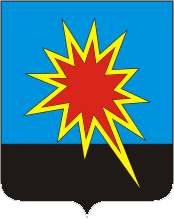 КЕМЕРОВСКАЯ ОБЛАСТЬКАЛТАНСКИЙ ГОРОДСКОЙ ОКРУГАДМИНИСТРАЦИЯ КАЛТАНСКОГО ГОРОДСКОГО ОКРУГАПОСТАНОВЛЕНИЕОт 17.11.2015г. №256-пОб утверждении  сводного реестра государственных и муниципальных услуг, оказываемых учреждениями Калтанского городского округаВ целях реализации задач административной реформы, в соответствии с Федеральным законом Российской Федерации от 27 июля 2010 года №210–ФЗ «Об организации предоставления государственных и муниципальных услуг», на основании постановления администрации Калтанского городского округа от 06.11.2012г. № 276-п «Об утверждении порядка формирования и ведения реестра муниципальных услуг Калтанского городского округа», в соответствии с Протоколом заседания подкомиссии по вопросам повышения качества оказания государственных услуг и мониторинга реализации поэтапных планов выполнения мероприятий, содержащих ежегодные индикаторы, обеспечивающие достижение целевых показателей, установленных Указом Президента Российской Федерации от 07.05.2012г. №601 «Об основных направлениях совершенствования системы государственного управления»:Утвердить прилагаемый сводный реестр государственных и  муниципальных услуг оказываемых учреждениями  Калтанского городского округа в новой редакции, согласно приложениям №1, №2, №3, №4, №5 к настоящему постановлению.Признать утратившим силу постановление администрации Калтанского городского округа от 26.05.2015г. №105-п «Об утверждении сводного реестра государственных и муниципальных услуг оказываемых учреждениями Калтанского городского округа».Начальнику отдела организационной и кадровой работы (Верещагина Т.А.) разместить настоящее постановление на официальном сайте администрации Калтанского городского округа.Настоящее постановление вступает в силу с момента его подписания.Контроль за исполнением постановления возложить на управляющего делами – руководителя аппарата  М.В. Николаеву.Глава Калтанскогогородского округа						            И.Ф. ГолдиновПриложение №1 к Постановлению администрации Калтанского городского округа от __.___.2015г. №____-пСводный реестр муниципальных услуг  оказываемых учреждениями Калтанского городского округа в том числе оказываемых в электронном виде  в соответствии с Федеральным законом Российской Федерации от 27 июля 2010 года №210–ФЗ «Об организации предоставления государственных и муниципальных услуг»Приложение №2 к Постановлению администрации Калтанского городского округа От____.____.2015г. № _____-пРеестр услуг предоставляемых муниципальными учреждениями Калтанского городского округа и другими организациями, в которых размещается муниципальное задание (муниципальный заказ)в соответствии с постановлением администрации Калтанского городского округа от 13.08.2012г. № 188-п «Об утверждении порядка формирования и финансового обеспечения выполнения муниципального задания на оказание муниципальных услуг (выполнение работ)»Приложение №3к Постановлению администрации Калтанского городского округа от ____.____.2015г. № ____-пРеестр государственных услуг, оказываемых МАУ «Многофункциональный центр Калтанского городского округа» по принципу «Одного окна» в соответствии спостановлением Правительства Российской Федерации от 27.09.2011 № 797 «О взаимодействии между многофункциональными центрами предоставления государственных (муниципальных) услуг и федеральными органами исполнительной власти, органами государственных внебюджетных фондов, органами государственной власти субъектов Российской Федерации, органами местного самоуправления»№п/пНаименование услугиНаименование организации предоставляющей муниципальную услугуНаименование организации предоставляющей муниципальную услугуРезультат оказания услугиРезультат оказания услугиПотребитель муниципальной услугиНормативно-правовые актыУслуги в сфере социальной защитыУслуги в сфере социальной защитыУслуги в сфере социальной защитыУслуги в сфере социальной защитыУслуги в сфере социальной защитыУслуги в сфере социальной защитыУслуги в сфере социальной защитыУслуги в сфере социальной защиты1Возмещение стоимости услуг, предоставляемых согласно гарантированному перечню услуг по погребению, и выплаты социального пособия на погребение граждан, не подлежащих обязательному социальному страхованию на случай временной нетрудоспособностиУправление социальной защиты населения Калтанского городского округа;Управление социальной защиты населения Калтанского городского округа;Возмещение стоимости услуг, предоставляемых согласно гарантированному перечню услуг по погребению, и выплаты социального пособия на погребение гражданВозмещение стоимости услуг, предоставляемых согласно гарантированному перечню услуг по погребению, и выплаты социального пособия на погребение гражданФизические лица;Постановление администрации Калтанского городского округа от 29.06.2012 г. №138-п «Об утверждении административных регламентов по предоставлению услуг в сфере социальной защиты»2Зачисление несовершеннолетних на стационарное социальное обслуживание в отделение социальной реабилитации Муниципального казенного учреждения «Центр помощи семье и детям» Калтанского городского округа»Управление социальной защиты населения Калтанского городского округа;Управление социальной защиты населения Калтанского городского округа;Предоставление путевкиПредоставление путевкиНесовершеннолетние гражданеПостановление администрации Калтанского городского округа от 29.06.2012 г. №138-п «Об утверждении административных регламентов по предоставлению услуг в сфере социальной защиты»3Рассмотрение заявлений граждан по определению права на предоставление льгот за счет средств областного бюджета по оплате за жилье и коммунальные услуги, топливо, вывоз мусора, земельный налог, содержание в муниципальных детских дошкольных учрежденияхУправление социальной защиты населения Калтанского городского округа;Управление социальной защиты населения Калтанского городского округа;Рассмотрение заявленийРассмотрение заявленийФизические лицаПостановление администрации Калтанского городского округа от 29.06.2012 г. №138-п «Об утверждении административных регламентов по предоставлению услуг в сфере социальной защиты»4Назначение и выплата ежемесячного пособия на ребенка, и выплата пособия на ребенка до 1,5 летУправление социальной защиты населения Калтанского городского округа;Управление социальной защиты населения Калтанского городского округа;Предоставление ежемесячного пособия на ребенкаПредоставление ежемесячного пособия на ребенкаФизические лица;Постановление администрации Калтанского городского округа от 29.06.2012 г. №138-п «Об утверждении административных регламентов по предоставлению услуг в сфере социальной защиты»5Предоставление адресной социальной помощи гражданам, оказавшимся в трудной жизненной ситуацииУправление социальной защиты населения Калтанского городского округа;Управление социальной защиты населения Калтанского городского округа;Предоставление адресной социальной помощиПредоставление адресной социальной помощиФизические лица, оказавшиеся в трудной жизненной ситуацииПостановление администрации Калтанского городского округа от 29.06.2012 г. №138-п «Об утверждении административных регламентов по предоставлению услуг в сфере социальной защиты»6Принятие решения об отнесении семьи кмногодетной, и о предоставлении мер социальной поддержки многодетным семьямУправление социальной защиты населения Калтанского городского округа;Управление социальной защиты населения Калтанского городского округа;Принятие решения  о предоставлении мер социальной поддержки многодетным семьямПринятие решения  о предоставлении мер социальной поддержки многодетным семьямСемья, имеющая в составе трех и белее детей, в возрасте до 18 лет, в том числе усыновленных и приемныхПостановление администрации Калтанского городского округа от 29.06.2012 г. №138-п «Об утверждении административных регламентов по предоставлению услуг в сфере социальной защиты»7Назначение и выплата отдельным категориям граждан денежной выплатыУправление социальной защиты населения Калтанского городского округа;Управление социальной защиты населения Калтанского городского округа;Назначение и выплата  денежной выплатыНазначение и выплата  денежной выплатыФизические лицаПостановление администрации Калтанского городского округа от 29.06.2012 г. №138-п «Об утверждении административных регламентов по предоставлению услуг в сфере социальной защиты»8Назначение и выплата ежемесячной денежной выплаты взамен предоставления мер социальной поддержки в натуральной форме  ветеранам ВОВ, ветеранам труда, реабилитированным гражданам и гражданам, признанным пострадавшими от политических репрессийУправление социальной защиты населения Калтанского городского округа;Управление социальной защиты населения Калтанского городского округа;Назначение и выплата ежемесячной выплатыНазначение и выплата ежемесячной выплатыВетеранам ВОВ;ветеранам труда;реабилитированным гражданам;гражданам, признанным пострадавшими от политических репрессийПостановление администрации Калтанского городского округа от 29.06.2012 г. №138-п «Об утверждении административных регламентов по предоставлению услуг в сфере социальной защиты»9Присвоение звания и выдача удостоверения «Ветеран труда»Управление социальной защиты населения Калтанского городского округа;Управление социальной защиты населения Калтанского городского округа;Присвоение звания и выдача удостоверенияПрисвоение звания и выдача удостоверенияФизические лица:-имеющие удостоверение "Ветеран труда";-награжденные орденами или медалями, либо удостоенные почетных званий СССР или Российской Федерации, либо награжденные ведомственными знаками отличия в труде и имеющие трудовой стаж, необходимый для назначения пенсии по старости или за выслугу лет; лица, начавшие трудовую деятельность в несовершеннолетнем возрасте в период Великой Отечественной войны и имеющие трудовой стаж не менее 40 лет для мужчин и 35 лет для женщин.Постановление администрации Калтанского городского округа от 29.06.2012 г. №138-п «Об утверждении административных регламентов по предоставлению услуг в сфере социальной защиты»10Предоставление ежегодной денежной компенсации расходов на текущий ремонт транспортного средства и горюче-смазочные материалы отдельным категориям гражданУправление социальной защиты населения Калтанского городского округа;Управление социальной защиты населения Калтанского городского округа;Предоставление ежегодной денежной компенсацииПредоставление ежегодной денежной компенсацииФизические лицаПостановление администрации Калтанского городского округа от 29.06.2012 г. №138-п «Об утверждении административных регламентов по предоставлению услуг в сфере социальной защиты»11Назначение и выплата ежегодной денежной компенсации гражданам, награжденным нагрудным знаком «Почетный донор России»Управление социальной защиты населения Калтанского городского округа;Управление социальной защиты населения Калтанского городского округа;Назначение и выплата ежегодной денежной выплатыНазначение и выплата ежегодной денежной выплатыФизические лица;Постановление администрации Калтанского городского округа от 29.06.2012 г. №138-п «Об утверждении административных регламентов по предоставлению услуг в сфере социальной защиты»12Назначение и выплата пенсии Кемеровской области отдельным категориям гражданУправление социальной защиты населения Калтанского городского округа;Управление социальной защиты населения Калтанского городского округа;Назначение и выплата ежегодной денежной выплатыНазначение и выплата ежегодной денежной выплатыФизические лица;Постановление администрации Калтанского городского округа от 29.06.2012 г. №138-п «Об утверждении административных регламентов по предоставлению услуг в сфере социальной защиты»13Назначение и выплата субсидий на оплату жилого помещения и коммунальных услугУправление социальной защиты населения Калтанского городского округа;Управление социальной защиты населения Калтанского городского округа;Назначение и выплата субсидийНазначение и выплата субсидийФизические лица;Постановление администрации Калтанского городского округа от 29.06.2012 г. №138-п «Об утверждении административных регламентов по предоставлению услуг в сфере социальной защиты»14Назначение и выплата пенсии за выслугу лет  муниципальным служащимУправление социальной защиты населения Калтанского городского округа;Управление социальной защиты населения Калтанского городского округа;Назначение и выплата пенсииНазначение и выплата пенсииФизические лица;бывшие муниципальные служащиеПостановление администрации Калтанского городского округа от 29.06.2012 г. №138-п «Об утверждении административных регламентов по предоставлению услуг в сфере социальной защиты»15Зачисление граждан пожилого возраста и инвалидов в учреждения социального обслуживания для предоставления социального обслуживания на домуУправление социальной защиты населения Калтанского городского округа;Управление социальной защиты населения Калтанского городского округа;Зачисление на социальное обслуживаниеЗачисление на социальное обслуживаниеГраждане пожилого возраста;инвалидовПостановление администрации Калтанского городского округа от 29.06.2012 г. №138-п «Об утверждении административных регламентов по предоставлению услуг в сфере социальной защиты»16Оказание малоимущим гражданам государственной социальной помощиУправление социальной защиты населения Калтанского городского округа;Управление социальной защиты населения Калтанского городского округа;Оказание социальной помощиОказание социальной помощиМалоимущие гражданеПостановление администрации Калтанского городского округа от 29.06.2012 г. №138-п «Об утверждении административных регламентов по предоставлению услуг в сфере социальной защиты»17Прием заявлений и предоставление льгот по оплате услуг связиУправление социальной защиты населения Калтанского городского округа;Управление социальной защиты населения Калтанского городского округа;Назначение и выплата денежной выплатыНазначение и выплата денежной выплатыГраждане, достигшие возраста 70 лет и являющиеся абонентами фиксированной телефонной связиПостановление администрации Калтанского городского округа от 29.06.2012 г. №138-п «Об утверждении административных регламентов по предоставлению услуг в сфере социальной защиты»18Назначение и выплата денежной выплаты отдельным категориям граждан взамен получения ими продуктовых наборовУправление социальной защиты населения Калтанского городского округа;Управление социальной защиты населения Калтанского городского округа;Назначение и выплата денежной выплатыНазначение и выплата денежной выплатыФизические лицаПостановление администрации Калтанского городского округа от 29.06.2012 г. №138-п «Об утверждении административных регламентов по предоставлению услуг в сфере социальной защиты»19Социальная поддержка малоимущих гражданУправление социальной защиты населения Калтанского городского округа;Управление социальной защиты населения Калтанского городского округа;Оказание социальной поддержкиОказание социальной поддержкиМалоимущих гражданПостановление администрации Калтанского городского округа от 29.06.2012 г. №138-п «Об утверждении административных регламентов по предоставлению услуг в сфере социальной защиты»20Назначение и выплата единовременного пособия беременной жене военнослужащего, проходящего военную службу по призыву и, ежемесячного пособия на ребенка военнослужащего проходящего военную службу по призыву в соответствии с   Федеральным законодательством РФУправление социальной защиты населения Калтанского городского округа;Управление социальной защиты населения Калтанского городского округа;Предоставление единовременного пособия беременной жене военнослужащего, проходящего военную службу, по призыву,и ежемесячного пособия на ребенка военнослужащего, проходящего военную службу по призывуПредоставление единовременного пособия беременной жене военнослужащего, проходящего военную службу, по призыву,и ежемесячного пособия на ребенка военнослужащего, проходящего военную службу по призывуБеременные жены военнослужащих,дети военнослужащих проходящих военную службу по призыву в соответствии с   Федеральным законодательством РФПостановление администрации Калтанского городского округа от 29.06.2012 г. №138-п «Об утверждении административных регламентов по предоставлению услуг в сфере социальной защиты»21Назначение и выплата денежного вознаграждения гражданам, удостоенным звания Почетный гражданин Калтанского городского округаУправление социальной защиты населения Калтанского городского округа;Управление социальной защиты населения Калтанского городского округа;Выплата денежного вознагражденияВыплата денежного вознагражденияГраждане, удостоенным звания Почетный гражданин Калтанского городского округаПостановление администрации Калтанского городского округа от 29.06.2012 г. №138-п «Об утверждении административных регламентов по предоставлению услуг в сфере социальной защиты»22Предоставление мер социальной поддержки инвалидам, семьям воспитывающих детей инвалидовУправление социальной защиты населения Калтанского городского округа;Управление социальной защиты населения Калтанского городского округа;Оказание социальной поддержкиОказание социальной поддержкиИнвалиды, семьи воспитывающие детей инвалидовПостановление администрации Калтанского городского округа от 29.06.2012 г. №138-п «Об утверждении административных регламентов по предоставлению услуг в сфере социальной защиты»23Предоставление социального обслуживания гражданам пожилого возраста и инвалидам  социальных услуг в нестационарных условиях
Управление социальной защиты населения Калтанского городского округа;Управление социальной защиты населения Калтанского городского округа;Предоставление социальных услугПредоставление социальных услугГраждане пожилого возраста и инвалидыПостановление администрации Калтанского городского округа от 29.06.2012 г. №138-п «Об утверждении административных регламентов по предоставлению услуг в сфере социальной защиты»24Организация летнего отдыха (туристический поход) с детьми, оказавшимися в трудной жизненной ситуацииУправление социальной защиты населения Калтанского городского округа;Управление социальной защиты населения Калтанского городского округа;Организация летнего отдыхаОрганизация летнего отдыхаНесовершеннолетние гражданеПостановление администрации Калтанского городского округа от 29.06.2012 г. №138-п «Об утверждении административных регламентов по предоставлению услуг в сфере социальной защиты»25Предоставление скидки по оплате жилого помещения и коммунальных услуг, установленной Федеральными законамиУправление социальной защиты населения Калтанского городского округа;Управление социальной защиты населения Калтанского городского округа;Предоставление скидкиПредоставление скидкиФизические лицаПостановление администрации Калтанского городского округа от 29.06.2012 г. №138-п «Об утверждении административных регламентов по предоставлению услуг в сфере социальной защиты»26Назначение и выплата социального пособия на погребение на не работавших  и не являющихся пенсионерами, а также мертворожденных детейУправление социальной защиты населения Калтанского городского округа;Управление социальной защиты населения Калтанского городского округа;Назначение и выплата социального пособияНазначение и выплата социального пособияФизические лицаПостановление администрации Калтанского городского округа от 29.06.2012 г. №138-п «Об утверждении административных регламентов по предоставлению услуг в сфере социальной защиты»27Назначение и выплата ежемесячной денежной выплаты на хлеб отдельным категориям гражданУправление социальной защиты населения Калтанского городского округа;Управление социальной защиты населения Калтанского городского округа;Назначение выплаты на хлебНазначение выплаты на хлебФизические лицаПостановление администрации Калтанского городского округа от 29.06.2012 г. №138-п «Об утверждении административных регламентов по предоставлению услуг в сфере социальной защиты»28Назначение и выплата единовременного пособия при рождении ребенка, не работающим гражданам и обучающимся по очной форме обученияУправление социальной защиты населения Калтанского городского округа;Управление социальной защиты населения Калтанского городского округа;Назначение и выплата единовременного пособияНазначение и выплата единовременного пособияНе работающие граждане и обучающиеся по очной форме обученияПостановление администрации Калтанского городского округа от 29.06.2012 г. №138-п «Об утверждении административных регламентов по предоставлению услуг в сфере социальной защиты»29Назначение и выдача ежемесячного пособия по уходу за ребенком лицам, фактически осуществляющим уход за ребенком и не подлежащим обязательному социальному страхованиюУправление социальной защиты населения Калтанского городского округа;Управление социальной защиты населения Калтанского городского округа;Назначение и выплата ежемесячного пособияНазначение и выплата ежемесячного пособияФизические лица фактически осуществляющие уход за ребенкомПостановление администрации Калтанского городского округа от 29.06.2012 г. №138-п «Об утверждении административных регламентов по предоставлению услуг в сфере социальной защиты»30Предоставление мер социальной поддержки гражданам, пострадавшим в результате радиационных аварий и катастрофУправление социальной защиты населения Калтанского городского округа;Управление социальной защиты населения Калтанского городского округа;Предоставление социальной поддержкиПредоставление социальной поддержкиФизические лицаПостановление администрации Калтанского городского округа от 29.06.2012 г. №138-п «Об утверждении административных регламентов по предоставлению услуг в сфере социальной защиты»31Обеспечение совместно с подведомственными учреждениями социальной зашиты населения Калтанского городского округа отдых и оздоровление детей в  период школьных каникулУправление социальной защиты населения Калтанского городского округа;Управление социальной защиты населения Калтанского городского округа;Обеспечение социальной защиты населенияОбеспечение социальной защиты населенияФизические лицаПостановление администрации Калтанского городского округа от 29.06.2012 г. №138-п «Об утверждении административных регламентов по предоставлению услуг в сфере социальной защиты»32Выдача удостоверений многодетным матерямУправление социальной защиты населения Калтанского городского округа;Управление социальной защиты населения Калтанского городского округа;Выдача удостоверенийВыдача удостоверений-многодетная мать, имеющая или имевшая не менее пяти совершеннолетних детей, которых она родила и (или) усыновила (удочерила) и воспитывала до достижения ими возраста не менее 8 лет;-многодетная мать, родившая и (или) усыновившая (удочерившая) не менее пяти детей, в число которых входят совершеннолетние дети, которых она воспитывала до достижения ими возраста не менее 8 лет, и воспитываемые несовершеннолетние дети;-многодетная мать, родившая и (или) усыновившая (удочерившая) и воспитывающая не менее пяти несовершеннолетних детей.Постановление администрации Калтанского городского округа от 29.06.2012 г. №138-п «Об утверждении административных регламентов по предоставлению услуг в сфере социальной защиты»33Предоставление мер социальной поддержки гражданам, уволенным с военной службы, и членам семей погибших (умерших) военнослужащихУправление социальной защиты населения Калтанского городского округа;Управление социальной защиты населения Калтанского городского округа;Оказание социальной поддержкиОказание социальной поддержкиУволенные с военной службы, и члены семей погибших (умерших) военнослужащихПостановление администрации Калтанского городского округа от 29.06.2012 г. №138-п «Об утверждении административных регламентов по предоставлению услуг в сфере социальной защиты»34Предоставление мер социальной поддержки работникам муниципальных учреждений социального обслуживания Кемеровской областиУправление социальной защиты населения Калтанского городского округа;Управление социальной защиты населения Калтанского городского округа;Назначение и выплата мер социальной поддержкиНазначение и выплата мер социальной поддержкиРаботники муниципальных учреждений социального обслуживания Кемеровской областиПостановление администрации Калтанского городского округа от 29.06.2012 г. №138-п «Об утверждении административных регламентов по предоставлению услуг в сфере социальной защиты»35Прием заявления о предоставлении средств областного материнского (семейного) капитала и соответствующих документов на основании  Закона Кемеровской области «О дополнительной мере социальной поддержки семей, имеющих детей»Управление социальной защиты населения Калтанского городского округа;Управление социальной защиты населения Калтанского городского округа;Прием заявленийПрием заявленийФизические лицаПостановление администрации Калтанского городского округа от 29.06.2012 г. №138-п «Об утверждении административных регламентов по предоставлению услуг в сфере социальной защиты»36Назначение и выплата единовременного пособия при рождении ребенкаУправление социальной защиты населения Калтанского городского округа;Управление социальной защиты населения Калтанского городского округа;Назначение и выплата единовременного пособияНазначение и выплата единовременного пособияФизические лицаПостановление администрации Калтанского городского округа от 29.06.2012 г. №138-п «Об утверждении административных регламентов по предоставлению услуг в сфере социальной защиты»37Предоставление информации, прием документов органами опеки и попечительства от лиц, желающих установить опеку (попечительство) или патронаж над определенной категорией граждан (лица, признанные в установленном законом порядке недееспособными)Управление социальной защиты населения Калтанского городского округа;Управление социальной защиты населения Калтанского городского округа;Установление опеки (попечительства) или патронажаУстановление опеки (попечительства) или патронажаФизические лицаПостановление администрации Калтанского городского округа от 29.06.2012 г. №138-п «Об утверждении административных регламентов по предоставлению услуг в сфере социальной защиты»38Социальная поддержка ветеранов труда, лиц, проработавших в тылу в период Великой Отечественной войны 1941-1945 годовУправление социальной защиты населения Калтанского городского округа;Управление социальной защиты населения Калтанского городского округа;Назначение и выплата мер социальной поддержкиНазначение и выплата мер социальной поддержкиФизические лицаПостановление администрации Калтанского городского округа от 29.06.2012 г. №138-п «Об утверждении административных регламентов по предоставлению услуг в сфере социальной защиты»39Социальная поддержка жертв политических репрессийУправление социальной защиты населения Калтанского городского округа;Управление социальной защиты населения Калтанского городского округа;Назначение и выплата мер социальной поддержкиНазначение и выплата мер социальной поддержкиФизические лицаПостановление администрации Калтанского городского округа от 29.06.2012 г. №138-п «Об утверждении административных регламентов по предоставлению услуг в сфере социальной защиты»Услуги в сфере имущественно - земельных отношений, строительства и регулирования предпринимательской деятельностиУслуги в сфере имущественно - земельных отношений, строительства и регулирования предпринимательской деятельностиУслуги в сфере имущественно - земельных отношений, строительства и регулирования предпринимательской деятельностиУслуги в сфере имущественно - земельных отношений, строительства и регулирования предпринимательской деятельностиУслуги в сфере имущественно - земельных отношений, строительства и регулирования предпринимательской деятельностиУслуги в сфере имущественно - земельных отношений, строительства и регулирования предпринимательской деятельностиУслуги в сфере имущественно - земельных отношений, строительства и регулирования предпринимательской деятельностиУслуги в сфере имущественно - земельных отношений, строительства и регулирования предпринимательской деятельности40Предоставление земельных участков, находящихся в муниципальной собственности Калтанского городского округа, а так же земельных участков  государственная собственность на которые не разграничена на территории Калтанского городского округа, физическим лицамМКУ «Управление муниципальным имуществом» Калтанского городского округа;МКУ «Управление муниципальным имуществом» Калтанского городского округа;Заключение договоров и (или) выдача распоряженийЗаключение договоров и (или) выдача распоряженийФизические лица;Постановление администрации Калтанского городского округа от 30.08.2013г. №297-п «О внесении изменений в постановление администрации Калтанского городского округа «Об утверждении административного регламента по  предоставлению муниципальной услуги «Предоставление земельных участков, находящихся в муниципальной собственности Калтанского городского округа, а так же земельных участков  государственная собственность на которые не разграничена на территории Калтанского городского округа, физическим лицам»Предоставление земельных участков, находящихся в муниципальной собственности Калтанского городского округа, а так же земельных участков  государственная собственность на которые не разграничена на территории Калтанского городского округа, юридическим лицамМКУ «Управление муниципальным имуществом» Калтанского городского округа;МКУ «Управление муниципальным имуществом» Калтанского городского округа;Предоставление  земельного участка;Отказ в предоставлении. Предоставление  земельного участка;Отказ в предоставлении. Юридические лица;Постановление администрации Калтанского городского округа от 30.08.2013г. №297-п «О внесении изменений в постановление администрации Калтанского городского округа «Об утверждении административного регламента по  предоставлению муниципальной услуги «Предоставление земельных участков, находящихся в муниципальной собственности Калтанского городского округа, а так же земельных участков  государственная собственность на которые не разграничена на территории Калтанского городского округа, юридическим лицам»41Утверждение схемы расположения земельного участка на кадастровом плане или кадастровой карте соответствующей территорииМКУ «Управление муниципальным имуществом» Калтанского городского округа;МКУ «Управление муниципальным имуществом» Калтанского городского округа;Выдача распоряженийВыдача распоряженийИндивидуальные предприниматели;физические лица;юридические лицаПостановление администрации Калтанского городского округа от 30.08.2013г. № 298-п «О внесении изменений в постановление администрации Калтанского городского округа «Об утверждении административного регламента по предоставлению муниципальной услуги « Утверждение схемы расположения земельного участка на кадастровом плане или кадастровой карте соответствующей территории»Предоставление земельных участков на территории Калтанского городского округа для целей, не связанных  со строительством и находящихся в государственной или муниципальной собственностиМКУ «Управление муниципальным имуществом»МКУ «Управление муниципальным имуществом»Заключение договоров аренды;Решение или выписка из решения о предоставлении земельного участка для целей, не связанных со строительством.Заключение договоров аренды;Решение или выписка из решения о предоставлении земельного участка для целей, не связанных со строительством.42Предоставление земельных участков из земель сельскохозяйственного назначения, находящихся в муниципальной собственности Калтанского городского округа, а так же земельных  участков государственная собственность на которые не разграничена, на территории Калтанского городского округа, для создания фермерского хозяйства и осуществления его деятельностиМКУ «Управление муниципальным имуществом» Калтанского городского округа;МКУ «Управление муниципальным имуществом» Калтанского городского округа;Заключение договоров и (или) выдача распоряженийЗаключение договоров и (или) выдача распоряженийФизические лица;Постановление администрации Калтанского городского округа от 30.08.2013г. №295-п «О внесении изменений в постановление администрации Калтанского городского округа «Об утверждении регламента по предоставлению муниципальной услуги « Предоставление земельных участков из земель сельскохозяйственного назначения, находящихся в муниципальной собственности Калтанского городского округа, а так же земельных  участков государственная собственность на которые не разграничена, на территории Калтанского городского округа, для создания фермерского хозяйства и осуществления его деятельности»43Предоставление земельных участков на территории Калтанского городского округа для целей, не связанных со строительством и находящихся в государственной или муниципальной собственностиМКУ «Управление муниципальным имуществом» Калтанского городского округа;МКУ «Управление муниципальным имуществом» Калтанского городского округа;Заключение договоров и (или) выдача распоряженийЗаключение договоров и (или) выдача распоряженийИндивидуальные предприниматели;физические лица;юридические лицаПостановление администрации Калтанского городского округа от 30.08.2013г. № 296-п «О внесении изменений в постановление администрации Калтанского городского округа  «Об утверждении административного регламента по предоставлению муниципальной услуги « Предоставление земельных участков на территории Калтанского городского округа для целей, не связанных со строительством и находящихся в государственной или муниципальной собственности»44Предоставление социальной выплаты на приобретение (строительство) жилья молодым семьям, включенным в подпрограмму «Обеспечение жильем молодых семей «федеральной программы «Жилище» на 2011-2015 годыМКУ «Управление муниципальным имуществом» Калтанского городского округа;МКУ «Управление муниципальным имуществом» Калтанского городского округа;Предоставление социальной выплаты на приобретение (строительство) жилья молодым семьямПредоставление социальной выплаты на приобретение (строительство) жилья молодым семьямФизические лицаПостановление администрации Калтанского городского округа от 09.08.2012г. № 186-п «Об утверждении административного регламента по предоставлению муниципальной услуги «Предоставление социальной выплаты на приобретение (строительство) жилья молодым семьям, включенным в подпрограмму «Обеспечение жильем молодых семей «федеральной целевой программы «Жилище» на 2011-2015 годы»45Признание граждан малоимущими для постановки на учет нуждающихся в улучшении жилищных условийМКУ «Управление муниципальным имуществом» Калтанского городского округа;МКУ «Управление муниципальным имуществом» Калтанского городского округа;Постановка на учет нуждающихся в улучшении жилищных условийПостановка на учет нуждающихся в улучшении жилищных условийФизические лицаПостановление администрации Калтанского городского округа от 15.03.2010г. №42-п «Об утверждении административного регламента по предоставлению муниципальной услуги « Признание граждан малоимущими для постановки на учет нуждающихся в улучшении жилищных условий»46Предоставление информации об очередности предоставления жилых помещений на условиях социального наймаМКУ «Управление муниципальным имуществом» Калтанского городского округа;МКУ «Управление муниципальным имуществом» Калтанского городского округа;Предоставление информации об очередностиПредоставление информации об очередностиФизические лицаПостановление администрации Калтанского городского округа от 30.12.2010г. №163-п «Об утверждении административного регламента по предоставлению муниципальной услуги « Предоставление информации об очередности предоставления жилых помещений на условиях социального найма»47Передача квартиры (дома) в собственность гражданМКУ «Управление муниципальным имуществом» Калтанского городского округа;МКУ «Управление муниципальным имуществом» Калтанского городского округа;Передача квартиры (дома) в собственность гражданПередача квартиры (дома) в собственность гражданФизические лицаПостановление администрации Калтанского городского округа от 08.07.2011г. №129-п «Об утверждении административного регламента по предоставлению муниципальной услуги « Передача квартиры (дома) в собственность граждан»48Прием заявлений, документов, а так же поставка граждан на учет в качестве нуждающихся в жилых помещенияхМКУ «Управление муниципальным имуществом» Калтанского городского округа;МКУ «Управление муниципальным имуществом» Калтанского городского округа;Поставка граждан на учет в качестве нуждающихся в жилых помещенияхПоставка граждан на учет в качестве нуждающихся в жилых помещенияхФизические лицаПостановление администрации Калтанского городского округа от 15.03.2010г. №41-п «Об утверждении административного регламента по предоставлению муниципальной услуги « Прием заявлений, документов, а так же поставка граждан на учет в качестве нуждающихся в жилых помещениях»49Предоставление социальных выплат гражданам, проживающим в ветхом жилищном фонде, ставшем по критериям безопасности непригодным для проживания в результате ведения горных работ на ликвидируемых угольных шахтахМКУ «Управление муниципальным имуществом» Калтанского городского округа;МКУ «Управление муниципальным имуществом» Калтанского городского округа;Предоставление социальных выплат гражданамПредоставление социальных выплат гражданамФизические лицаПостановление администрации Калтанского городского округа от 08.08.2012г. №184-п «Об утверждении административного регламента по предоставлению муниципальной услуги «Предоставление социальных выплат гражданам, проживающим в ветхом жилищном фонде, ставшем по критериям безопасности непригодным для проживания в результате ведения горных работ на ликвидируемых угольных шахтах»50Реализации подпрограммы «Выполнение государственных обязательств по обеспечению жильем некоторых категорий граждан, установленных федеральным законодательством» федеральной программы «Жилище» на 2011-2015 годы»МКУ «Управление муниципальным имуществом» Калтанского городского округа;МКУ «Управление муниципальным имуществом» Калтанского городского округа;Обеспечению жильем некоторых категорий граждан, установленных федеральным законодательством» федеральной целевой программы «Жилище» на 2011-2015 годы»Обеспечению жильем некоторых категорий граждан, установленных федеральным законодательством» федеральной целевой программы «Жилище» на 2011-2015 годы»Физические лицаПостановление администрации Калтанского городского округа от 08.08.2012г. №183-п «Об утверждении административного регламента по предоставлению муниципальной услуги « Реализации подпрограммы «Выполнение государственных обязательств по обеспечению жильем некоторых категорий граждан, установленных федеральным законодательством» федеральной целевой программы «Жилище» на 2011-2015 годы»»51Предоставление информации об объектах учета, содержащейся в реестре муниципальной собственности Калтанского городского округаМКУ «Управление муниципальным имуществом» Калтанского городского округа;МКУ «Управление муниципальным имуществом» Калтанского городского округа;Предоставление информации об объектах учета, содержащейся в реестре муниципальной собственности Калтанского городского округаПредоставление информации об объектах учета, содержащейся в реестре муниципальной собственности Калтанского городского округаФизические лицаПостановление администрации Калтанского городского округа от 19.07.2012г. №163-п «Об утверждении административного регламента по предоставлению муниципальной услуги « Предоставление информации об объектах учета, содержащейся в реестре муниципальной собственности Калтанского городского округа»52Передача в аренду объектов муниципальной собственностиМКУ «Управление муниципальным имуществом» Калтанского городского округа;МКУ «Управление муниципальным имуществом» Калтанского городского округа;Выдача распоряжений, договоров, актовВыдача распоряжений, договоров, актовФизические лица;юридические лицаПостановление администрации Калтанского городского округа от 10.03.2010г. № 22-п «Об утверждении административного регламента по предоставлению муниципальной услуги « Передача в аренду объектов муниципальной собственности»53Передача муниципального имущества в безвозмездное пользованиеМКУ «Управление муниципальным имуществом» Калтанского городского округа;МКУ «Управление муниципальным имуществом» Калтанского городского округа;Выдача распоряжений, договоров, актовВыдача распоряжений, договоров, актовФизические лица;юридические лицаПостановление администрации Калтанского городского округа от 10.03.2010г. № 21-п «Об утверждении административного регламента по предоставлению муниципальной услуги « Передача муниципального имущества в безвозмездное пользование»54Заключение договоров купли-продажи муниципального имущества по итогам аукционаМКУ «Управление муниципальным имуществом» Калтанского городского округа;МКУ «Управление муниципальным имуществом» Калтанского городского округа;Выдача распоряжений, актовВыдача распоряжений, актовИндивидуальные предприниматели;физические лица;юридические лицаПостановление администрации Калтанского городского округа от 10.03.2010г. №15-п «Об утверждении административного регламента по предоставлению муниципальной услуги « Заключение договоров купли-продажи муниципального имущества по итогам аукциона»55Перевод жилого (нежилого) помещения в нежилое (жилое) помещенияОтдел архитектуры и градостроительства администрации Калтанского городского округа;Отдел архитектуры и градостроительства администрации Калтанского городского округа;Перевод жилых помещений в нежилые и нежилые помещения в жилыеПеревод жилых помещений в нежилые и нежилые помещения в жилыеЮридические лица.индивидуальныеПостановление администрации Калтанского городского округа от 04.09.2013г. № 314-п «Об утверждении административного регламента по предоставлению муниципальной услуги « Перевод жилого (нежилого) помещения в нежилое (жилое) помещения»56Выдача решения о согласовании   переустройства и (или) перепланировки жилого помещенияОтдел архитектуры и градостроительства администрации Калтанского городского округа;Отдел архитектуры и градостроительства администрации Калтанского городского округа;Перепланировка жилых помещенийПерепланировка жилых помещенийПредприниматели;физические лица;юридические лица.Постановление администрации Калтанского городского округа от 04.09.2013г. № 313-п «Об утверждении административного регламента по предоставлению муниципальной услуги « Выдача решения о согласовании   переустройства и (или) перепланировки жилого помещения»57Подготовка и выдача разрешений на строительство, реконструкцию объектов капитального строительства, а так же  на ввод объектов в эксплуатациюОтдел архитектуры и градостроительства администрации Калтанского городского округа;Отдел архитектуры и градостроительства администрации Калтанского городского округа;Перепланировка жилых помещенийПерепланировка жилых помещенийИндивидуальные предприниматели;Постановление администрации Калтанского городского округа от 04.09.2013г. № 315-п «Об утверждении административного регламента по предоставлению муниципальной услуги « Подготовка и выдача разрешений на строительство, реконструкцию объектов капитального строительства, а так же  на ввод объектов в эксплуатацию»58Предоставление разрешения на установку рекламной конструкцииОтдел архитектуры и градостроительства администрации Калтанского городского округа;Отдел архитектуры и градостроительства администрации Калтанского городского округа;Выдача разрешенийВыдача разрешенийФизические лица;юридические лица.индивидуальные предприниматели;физические лица;юридические лица (организации всех форм собственности) в лице руководителя организации либо представителя по доверенности.Постановление администрации Калтанского городского округа от 17.08.2012г. №201-п «Об утверждении административного регламента по предоставлению муниципальной услуге « Предоставление разрешения на установку рекламной конструкции»59Подготовка  и выдача градостроительных планов земельных участковОтдел архитектуры и градостроительства администрации Калтанского городского округа;Отдел архитектуры и градостроительства администрации Калтанского городского округа;Подготовка, утверждение и выдача градостроительных плановПодготовка, утверждение и выдача градостроительных плановИндивидуальные предприниматели;физические лица;юридические лицаПостановление администрации Калтанского городского округа от 29.08.2013г. № 291-п «Об утверждении административного регламента по предоставлению муниципальной услуги « Подготовка  и выдача градостроительных планов земельных участков»Услуги в сфере образованияУслуги в сфере образованияУслуги в сфере образованияУслуги в сфере образованияУслуги в сфере образованияУслуги в сфере образованияУслуги в сфере образованияУслуги в сфере образования60Прием заявлений, постановка на учет и зачисление детей в образовательные учреждения, реализующие основную образовательную программу дошкольного образованияПрием заявлений, постановка на учет и зачисление детей в образовательные учреждения, реализующие основную образовательную программу дошкольного образованияМКУ  Управление образования администрации Калтанского городского округа;Прием заявлений и постановка на учетПолучателем муниципальной услуги являются родители (законные представители) ребенка в возрасте от 1,5 года до 7 лет.Получателем муниципальной услуги являются родители (законные представители) ребенка в возрасте от 1,5 года до 7 лет.Постановление администрации Калтанского городского округа от 30.12.2011г. № 309-п «Об утверждении административного регламента по предоставлению муниципальной услуги « Прием заявлений, постановка на учет и зачисление детей в образовательные учреждения, реализующие основную образовательную программу дошкольного образования»61Предоставление  информации об организации общедоступного и бесплатного начального общего, основного общего, среднего (полного) общего образования, а также дополнительного образования в общеобразовательных учреждениях, расположенных на территории Калтанского городского округаМКУ  Управление образования администрации Калтанского городского округа;МКУ  Управление образования администрации Калтанского городского округа;Предоставление информацииФизические лица, запрашивающие информациюФизические лица, запрашивающие информациюПостановление администрации Калтанского городского округа от 30.09.2012г. № 309-п «Об утверждении административного регламента по предоставлению муниципальной услуги «Предоставление  информации об организации общедоступного и бесплатного начального общего, основного общего, среднего (полного) общего образования, а также дополнительного образования в общеобразовательных учреждениях, расположенных на территории Калтанского городского округа»62Зачисление в образовательное учреждениеМКУ  Управление образования администрации Калтанского городского округа;МКУ  Управление образования администрации Калтанского городского округа;Зачисление в образовательные учрежденияПолучателями муниципальной услуги являются граждане Российской Федерации, лица без гражданства и иностранные граждане на равных основаниях, если иное не предусмотрено законом или международным договором Российской Федерации, а так же законный представитель ребенка. Заявителем может быть как получатель услуги, так и лицо, действующее от имени законного представителя ребенка на основании доверенностиПолучателями муниципальной услуги являются граждане Российской Федерации, лица без гражданства и иностранные граждане на равных основаниях, если иное не предусмотрено законом или международным договором Российской Федерации, а так же законный представитель ребенка. Заявителем может быть как получатель услуги, так и лицо, действующее от имени законного представителя ребенка на основании доверенностиПостановление администрации Калтанского городского округа от 30.12.2011г. №309-п «Об утверждении административного регламента по предоставлению муниципальной услуги « Зачисление в образовательное учреждение»63Предоставление информации о результатах сданных экзаменов, тестированияМКУ  Управление образования администрации Калтанского городского округа;МКУ  Управление образования администрации Калтанского городского округа;Предоставление информацииВыпускники, освоившие основные общеобразовательные программы основного общего, среднего (полного) общего образования и допущенные в установленном порядке к государственной (итоговой) аттестации (далее - выпускники текущего года) и их родители (законные представители);выпускники образовательных учреждений прошлых лет, имеющие документ государственного образца о среднем (полном) общем, начальном профессиональном и среднем профессиональном образовании, в том числе лица, у которых срок действия ранее полученного свидетельства о результатах ЕГЭ не истек (далее - выпускники прошлых лет);граждане, имеющие среднее (полное) общее образование, полученное в образовательных учреждениях иностранных государств;обучающиеся 4-10 классов (при прохождении тестирования) и родители (законные представители) несовершеннолетних.Выпускники, освоившие основные общеобразовательные программы основного общего, среднего (полного) общего образования и допущенные в установленном порядке к государственной (итоговой) аттестации (далее - выпускники текущего года) и их родители (законные представители);выпускники образовательных учреждений прошлых лет, имеющие документ государственного образца о среднем (полном) общем, начальном профессиональном и среднем профессиональном образовании, в том числе лица, у которых срок действия ранее полученного свидетельства о результатах ЕГЭ не истек (далее - выпускники прошлых лет);граждане, имеющие среднее (полное) общее образование, полученное в образовательных учреждениях иностранных государств;обучающиеся 4-10 классов (при прохождении тестирования) и родители (законные представители) несовершеннолетних.Постановление администрации Калтанского городского округа от 30.12.2011г. № 309-п «Об утверждении административного регламента по предоставлению муниципальной услуги « Предоставление информации о результатах сданных экзаменов, тестирования»64Предоставление информации о текущей успеваемости обучающегося, ведение электронного дневника и электронного журнала успеваемостиМКУ  Управление образования администрации Калтанского городского округа;МКУ  Управление образования администрации Калтанского городского округа;Предоставление информацииРодители (законные представители) обучающихся  граждан, а также совершеннолетние граждане.Родители (законные представители) обучающихся  граждан, а также совершеннолетние граждане.Постановление администрации Калтанского городского округа от 30.12.2011г. № 309-п «Об утверждении административного регламента по предоставлению муниципальной услуги « Предоставление информации о текущей успеваемости обучающегося, ведение электронного дневника и электронного журнала успеваемости»65Предоставление информации об образовательных программах и учебных планах, рабочих программах учебных курсов, предметов, дисциплин (модулей), годовых календарных учебных графикахМКУ  Управление образования администрации Калтанского городского округа;МКУ  Управление образования администрации Калтанского городского округа;Предоставление информацииЛица, проживающие на территории Калтанского городского округаЛица, проживающие на территории Калтанского городского округаПостановление администрации Калтанского городского округа от 30.12.2011г. №309-п «Об утверждении административного регламента по предоставлению муниципальной услуги « Предоставление информации об образовательных программах и учебных планах, рабочих программах учебных курсов, предметов, дисциплин (модулей), годовых календарных учебных графиках»66Предоставление информации, прием документов органами опеки и попечительства от лиц, желающих установить опеку (попечительство) над несовершеннолетнимиМКУ  Управление образования администрации Калтанского городского округа;МКУ  Управление образования администрации Калтанского городского округа;Предоставление информацииГраждане Российской Федерации, проживающие на территории муниципального образования – город Калтан, а также иностранные граждане и лица без гражданства, постоянно проживающие на территории Российской Федерации, в муниципальном образовании (далее – заявители), а также несовершеннолетние граждане, проживающие на территории Российской Федерации, в муниципальном образовании. Опекунами и попечителями могут назначаться только совершеннолетние дееспособные граждане, которые:по состоянию здоровья могут осуществлять обязанности по воспитанию ребенка;не лишены или ограничены в родительских правах;не были отстранены от выполнения обязанностей опекуна (попечителя);не являются бывшими усыновителями, если усыновление отменено по их вине;не имеют судимости за умышленное преступление против жизни и здоровья граждан;проживают в жилых помещениях, соответствующих санитарным и техническим правилам;не страдают хроническим алкоголизмом и наркоманией;имеют постоянное место жительства;имеют доход, обеспечивающий  опекаемому  прожиточный минимум, устанавливаемый в субъекте РФ.Граждане Российской Федерации, проживающие на территории муниципального образования – город Калтан, а также иностранные граждане и лица без гражданства, постоянно проживающие на территории Российской Федерации, в муниципальном образовании (далее – заявители), а также несовершеннолетние граждане, проживающие на территории Российской Федерации, в муниципальном образовании. Опекунами и попечителями могут назначаться только совершеннолетние дееспособные граждане, которые:по состоянию здоровья могут осуществлять обязанности по воспитанию ребенка;не лишены или ограничены в родительских правах;не были отстранены от выполнения обязанностей опекуна (попечителя);не являются бывшими усыновителями, если усыновление отменено по их вине;не имеют судимости за умышленное преступление против жизни и здоровья граждан;проживают в жилых помещениях, соответствующих санитарным и техническим правилам;не страдают хроническим алкоголизмом и наркоманией;имеют постоянное место жительства;имеют доход, обеспечивающий  опекаемому  прожиточный минимум, устанавливаемый в субъекте РФ.Постановление администрации Калтанского городского округа от 30.12.2011г. № 309-п «Об утверждении административного регламента по предоставлению муниципальной услуги « Предоставление информации, прием документов органами опеки и попечительства от лиц, желающих установить опеку (попечительство) над несовершеннолетними»67Предоставление разрешения на снятие денежных средств со счета, открытого на имя несовершеннолетнего. Предоставление разрешения на распоряжение имуществом несовершеннолетних лиц (отчуждение, обмен, иные сделки, предусмотренные п.2 ст.37 ГК РФ)МКУ  Управление образования администрации Калтанского городского округа;МКУ  Управление образования администрации Калтанского городского округа;Разрешения на снятие денежных средств со счета, открытого на имя несовершеннолетнего. Разрешение на распоряжение имуществом несовершеннолетних лицРодители (законные представители) несовершеннолетнихРодители (законные представители) несовершеннолетнихПостановление администрации Калтанского городского округа от 30.12.2011г. № 309-п «Об утверждении административного регламента по предоставлению муниципальной услуги «Предоставление разрешения на снятие денежных средств со счета, открытого на имя несовершеннолетнего Предоставление разрешения на распоряжение имуществом несовершеннолетних лиц (отчуждение, обмен, иные сделки, предусмотренные п.2 ст.37 ГК РФ)»68Предоставление заключения об обоснованности и соответствии усыновления (удочерения) интересам  ребенка, отмене усыновления (удочерения).МКУ  Управление образования администрации Калтанского городского округа;МКУ  Управление образования администрации Калтанского городского округа;Предоставление заключения об обоснованности и соответствии усыновления (удочерения) интересам ребенка, отмене усыновления (удочерения)Усыновителями могут быть совершеннолетние лица обоего пола, за исключением:лиц, признанных судом недееспособными или ограниченно дееспособными;супругов, один из которых признан судом недееспособным или ограниченно дееспособным;лиц, лишенных по суду родительских прав или ограниченных судом в родительских правах;лиц, отстраненных от обязанностей опекуна (попечителя) за ненадлежащее выполнение возложенных на него законом обязанностей;бывших усыновителей, если усыновление отменено судом по их вине;лиц, которые по состоянию здоровья не могут осуществлять родительские права. Перечень заболеваний, при наличии которых лицо не может усыновить ребенка, принять его под опеку (попечительство), взять в приемную семью, устанавливается Правительством Российской Федерации;лиц, которые на момент установления усыновления не имеют дохода, обеспечивающего усыновляемому ребенку прожиточный минимум, установленный в субъекте Российской Федерации, на территории которого проживают усыновители (усыновитель);лиц, не имеющих постоянного места жительства;лиц, имеющих или имевших судимость,подвергающихся или подвергавшихся уголовному преследованию (за исключением лиц, уголовное преследование в отношении которых прекращено по реабилитирующим основаниям) за преступление против жизни и здоровья, свободы, чести и достоинства личности (за исключение незаконного помещения в психиатрический стационар, клеветы и оскорбления), половой неприкосновенности и половой свободы личности, против семьи и несовершеннолетних, здоровья населения и общественной нравственности, а так же против общественной безопасности;лиц, имеющих неснятую или непогашенную судимость за тяжкие или особо тяжкие преступления;лиц, проживающих в жилых помещениях, не отвечающих санитарным и техническим правилам и нормам.Дети-сироты, безнадзорные дети, дети, оставшихся без попечения родителей.Усыновителями могут быть совершеннолетние лица обоего пола, за исключением:лиц, признанных судом недееспособными или ограниченно дееспособными;супругов, один из которых признан судом недееспособным или ограниченно дееспособным;лиц, лишенных по суду родительских прав или ограниченных судом в родительских правах;лиц, отстраненных от обязанностей опекуна (попечителя) за ненадлежащее выполнение возложенных на него законом обязанностей;бывших усыновителей, если усыновление отменено судом по их вине;лиц, которые по состоянию здоровья не могут осуществлять родительские права. Перечень заболеваний, при наличии которых лицо не может усыновить ребенка, принять его под опеку (попечительство), взять в приемную семью, устанавливается Правительством Российской Федерации;лиц, которые на момент установления усыновления не имеют дохода, обеспечивающего усыновляемому ребенку прожиточный минимум, установленный в субъекте Российской Федерации, на территории которого проживают усыновители (усыновитель);лиц, не имеющих постоянного места жительства;лиц, имеющих или имевших судимость,подвергающихся или подвергавшихся уголовному преследованию (за исключением лиц, уголовное преследование в отношении которых прекращено по реабилитирующим основаниям) за преступление против жизни и здоровья, свободы, чести и достоинства личности (за исключение незаконного помещения в психиатрический стационар, клеветы и оскорбления), половой неприкосновенности и половой свободы личности, против семьи и несовершеннолетних, здоровья населения и общественной нравственности, а так же против общественной безопасности;лиц, имеющих неснятую или непогашенную судимость за тяжкие или особо тяжкие преступления;лиц, проживающих в жилых помещениях, не отвечающих санитарным и техническим правилам и нормам.Дети-сироты, безнадзорные дети, дети, оставшихся без попечения родителей.Постановление администрации Калтанского городского округа от 30.12.2011г. № 309-п «Об утверждении административного регламента по предоставлению муниципальной услуги « Предоставление заключения об обоснованности и соответствии усыновления (удочерения) интересам  ребенка, отмене усыновления (удочерения)»69Социальная поддержка и социальное обслуживание детей-сирот, безнадзорных детей, детей оставшихся без попечения родителейМКУ  Управление образования администрации Калтанского городского округа;МКУ  Управление образования администрации Калтанского городского округа;Социальная поддержка и социальное обслуживаниеСоциальная поддержка и социальное обслуживание детей-сирот, безнадзорных детей, детей оставшихся без попечения родителейСоциальная поддержка и социальное обслуживание детей-сирот, безнадзорных детей, детей оставшихся без попечения родителейПостановление администрации Калтанского городского округа от 30.12.2011г. № 309-п «Об утверждении административного регламента по предоставлению муниципальной услуги « Социальная поддержка и социальное обслуживание детей-сирот, безнадзорных детей, детей оставшихся без попечения родителей»Услуги в сфере здравоохраненияУслуги в сфере здравоохраненияУслуги в сфере здравоохраненияУслуги в сфере здравоохраненияУслуги в сфере здравоохраненияУслуги в сфере здравоохраненияУслуги в сфере здравоохраненияУслуги в сфере здравоохранения70Оказание медицинских услуг на платной основе сверх Территориальной программы государственных гарантий оказания гражданам Российской Федерации бесплатной медицинской помощи на территории Кемеровской областиМБУЗ «Центральная городская больница г.Калтан»;МБУЗ «Центральная городская больница г.Калтан»;Медицинские услуги не входящие в Территориальную программу по видам медицинской помощи, оказываемые всех объемов, установленных муниципальным заказом, оказываемые в плановом порядке, в рамках Территориальной программы, не застрахованным обязательному медицинскому страхованию, предоставляемые пациенту на предусмотренных Территориальной программой.Медицинские услуги не входящие в Территориальную программу по видам медицинской помощи, оказываемые всех объемов, установленных муниципальным заказом, оказываемые в плановом порядке, в рамках Территориальной программы, не застрахованным обязательному медицинскому страхованию, предоставляемые пациенту на предусмотренных Территориальной программой.Физические лицаПостановление администрации Калтанского городского округа от 11.03.2010г. № 37-п «Об утверждении административного регламента по предоставлению муниципальной услуги « Оказание медицинских услуг на платной основе сверх Территориальной программы государственных гарантий оказания гражданам Российской Федерации бесплатной медицинской помощи на территории Кемеровской области»71Неотложная медицинская помощьМБУЗ «Центральная городская больница г.Калтан»;МБУЗ «Центральная городская больница г.Калтан»;Оказание помощи при острых и обострениях хронических заболеваний, не требующих срочного медицинского вмешательстваОказание помощи при острых и обострениях хронических заболеваний, не требующих срочного медицинского вмешательстваФизические лицаПостановление администрации Калтанского городского округа от 15.03.2010г. № 43-п «Об утверждении административного регламента по предоставлению муниципальной услуги « Неотложная медицинская помощь»72Социальная поддержка детей, страдающих онкологическими заболеваниямиМБУЗ «Центральная городская больница г.Калтан»;МБУЗ «Центральная городская больница г.Калтан»;Социальная поддержка детей, страдающих онкологическими  заболеваниямиСоциальная поддержка детей, страдающих онкологическими  заболеваниямиФизические лицаПостановление администрации Калтанского городского округа от 11.03.2010г. № 33-п «Об утверждении административного регламента по предоставлению муниципальной услуги « Социальная поддержка детей, страдающих онкологическими заболеваниями»73Скорая медицинская помощьМБУЗ «Центральная городская больница г.Калтан»;МБУЗ «Центральная городская больница г.Калтан»;Восстановление жизненно важных функций на до госпитальном этапе, своевременная  госпитализацияВосстановление жизненно важных функций на до госпитальном этапе, своевременная  госпитализацияФизические лицаПостановление администрации Калтанского городского округа от 11.03.2010г. № 36-п «Об утверждении административного регламента по предоставлению муниципальной услуги « Скорая медицинская помощь»74Первичная медико-санитарная помощьМБУЗ «Центральная городская больница г.Калтан»;МБУЗ «Центральная городская больница г.Калтан»;Восстановление жизненно важных функций на до госпитальном этапеВосстановление жизненно важных функций на до госпитальном этапеФизические лицаПостановление администрации Калтанского городского округа от 11.03.2010г. № 31-п «Об утверждении административного регламента по предоставлению муниципальной услуги « Первичная медико-санитарная помощь»75Амбулаторная медицинская помощьМБУЗ «Центральная городская больница г.Калтан»;МБУЗ «Центральная городская больница г.Калтан»;Оказание  медицинской помощи гражданам при заболеваниях, травмах, отравлениях и других патологических состояниях, не требующих круглосуточного медицинского наблюдения, а так же при беременности и искусственном прерывании беременности на ранних сроках (аборт). Оказание  медицинской помощи в условиях дневного стационара, стационара на дому.Оказание  медицинской помощи гражданам при заболеваниях, травмах, отравлениях и других патологических состояниях, не требующих круглосуточного медицинского наблюдения, а так же при беременности и искусственном прерывании беременности на ранних сроках (аборт). Оказание  медицинской помощи в условиях дневного стационара, стационара на дому.Физические лицаПостановление администрации Калтанского городского округа от 11.03.2010г. №-34-п «Об утверждении административного регламента по предоставлению муниципальной услуги « Амбулаторная медицинская помощь»76Социальная поддержка отдельных категорий гражданМБУЗ «Центральная городская больница г.Калтан»;МБУЗ «Центральная городская больница г.Калтан»;Социальная поддержка ветеранов ВОВ и ветеранов труда, отдельных категорий граждан, реабилитированных лиц и лиц, признанных пострадавшими от политических репрессийСоциальная поддержка ветеранов ВОВ и ветеранов труда, отдельных категорий граждан, реабилитированных лиц и лиц, признанных пострадавшими от политических репрессийФизические лицаПостановление администрации Калтанского городского округа от 11.03.2010г. № 32-п «Об утверждении административного регламента по предоставлению муниципальной услуги « Социальная поддержка отдельных категорий граждан»77Стационарная медицинская помощьМБУЗ «Центральная городская больница г.Калтан»;МБУЗ «Центральная городская больница г.Калтан»;Применение интенсивных методов диагностики и лечения, круглосуточного медицинского наблюденияПрименение интенсивных методов диагностики и лечения, круглосуточного медицинского наблюденияФизические лицаПостановление администрации Калтанского городского округа от 11.03.2010г. № 35-п «Об утверждении административного регламента по предоставлению муниципальной услуги « Стационарная медицинская помощь»78Направление граждан, нуждающихся в оказании дорогостоящих (высокотехнологичных) видов медицинской помощи, на консультации и лечение в федеральные клиникиМБУЗ «Центральная городская больница г.Калтан»;МБУЗ «Центральная городская больница г.Калтан»;Выдача гражданину направления на консультацию для оказания дорогостоящего (высокотехнологичного) вида медицинской помощи и леченияВыдача гражданину направления на консультацию для оказания дорогостоящего (высокотехнологичного) вида медицинской помощи и леченияФизические лицаПостановление администрации Калтанского городского округа от 26.07.2012г. №171-п «Об утверждении административного регламента по предоставлению муниципальной услуги « Направление граждан, нуждающихся в оказании дорогостоящих (высокотехнологичных) видов медицинской помощи, на консультации и лечение в федеральные клиники»79Заполнение и направление в аптеки электронных рецептовМБУЗ «Центральная городская больница г.Калтан»;МБУЗ «Центральная городская больница г.Калтан»;Выдача заявителю рецепта на лекарственный препарат, изделие медицинского назначения и направление рецепта в аптекуВыдача заявителю рецепта на лекарственный препарат, изделие медицинского назначения и направление рецепта в аптекуФизические лицаПостановление администрации Калтанского городского округа от26.07.2012г. № 172-п «Об утверждении административного регламента по предоставлению муниципальной услуги « Заполнение и направление в аптеки электронных рецептов»80Выдача направлений гражданам, проживающим на территории муниципального образования на прохождение медико-социальной экспертизыМБУЗ «Центральная городская больница г.Калтан»;МБУЗ «Центральная городская больница г.Калтан»;Выдача установленной формы бланка направления на медико-социальную экспертизу, либо справки врачебной комиссииВыдача установленной формы бланка направления на медико-социальную экспертизу, либо справки врачебной комиссииФизические лицаПостановление администрации Калтанского городского округа от 26.07.2012г. № 173-п «Об утверждении административного регламента по предоставлению муниципальной услуги « Выдача направлений гражданам проживающим на территории муниципального образования на прохождение медико-социальной экспертизы»Архивный фондАрхивный фондАрхивный фондАрхивный фондАрхивный фондАрхивный фондАрхивный фондАрхивный фонд81Оформление архивных справокМКУ «Архив Калтанского городского округа»МКУ «Архив Калтанского городского округа»Архивная справка, архивная копия, архивная выписка, уведомления об отказе или переадресация запроса.Архивная справка, архивная копия, архивная выписка, уведомления об отказе или переадресация запроса.Юридические  или физические лица, обратившиеся на законных основаниях в Муниципальное казенное учреждение «Архив Калтанского городского округа»Постановление администрации Калтанского городского округа от 21.11.2011г. № 239-п «Об утверждении административного регламента по предоставлению муниципальной услуги « Оформление архивных справок»82Предоставление документов для исследователей в читальный зал архиваМКУ «Архив Калтанского городского округа»МКУ «Архив Калтанского городского округа»Предоставление пользователям архивных документов для работы в читальном зале архива и получение информации на основании документов, находящихся на хранении в виде: архивных копий (по просьбе заявителя) или записей, произведенных заявителем самостоятельно.Предоставление пользователям архивных документов для работы в читальном зале архива и получение информации на основании документов, находящихся на хранении в виде: архивных копий (по просьбе заявителя) или записей, произведенных заявителем самостоятельно.Юридические  или физические лица, обратившиеся на законных основаниях в Муниципальное казенное учреждение «Архив Калтанского городского округа»Постановление администрации Калтанского городского округа от 21.11.2011г. № 238-п «Об утверждении административного регламента по предоставлению муниципальной услуги « Предоставление документов для исследователей в читальный зал архива»83Оказание методической и практической помощи представителям организаций, предприятий по ведению делопроизводства и формированию ведомственного архиваМКУ «Архив Калтанского городского округа»МКУ «Архив Калтанского городского округа»Выдача методической литературы по вопросам архивного дела и делопроизводства;проведение семинаров по вопросам архивного дела и делопроизводства;предоставление документов организаций – источников комплектования архива на рассмотрение экспертно-проверочной комиссии архивного управления Кемеровской области либо администрации Калтанского городского округа.Выдача методической литературы по вопросам архивного дела и делопроизводства;проведение семинаров по вопросам архивного дела и делопроизводства;предоставление документов организаций – источников комплектования архива на рассмотрение экспертно-проверочной комиссии архивного управления Кемеровской области либо администрации Калтанского городского округа.Юридические  или физические лица, обратившиеся на законных основаниях в Муниципальное казенное учреждение «Архив Калтанского городского округа»Постановление администрации Калтанского городского округа от 26.03.2012г. № 46-п «Об утверждении административного регламента по предоставлению муниципальной услуги « Оказание методической и практической помощи представителям организаций, предприятий по ведению делопроизводства и формированию ведомственного архива»84Хранение, комплектование (формирование), учет и использование архивных документов и архивных фондовМКУ «Архив Калтанского городского округа»МКУ «Архив Калтанского городского округа»формирование муниципального архива документами организаций –источников комплектования, ликвидированных организаций –источников комплексирования, ликвидированных организаций и документами личного происхождения граждан;полный комплект учетных документов архива;создание и совершенствование системы научно-справочного аппарата (НСА) архива;сохранность архивных документов;выявление документов Архивного фонда Российской Федерации, находящихся в неудовлетворительном состоянии, неисправимо поврежденных и снятие с учета неисправимо поврежденных архивных документов;доступ пользователей к архивным документам.формирование муниципального архива документами организаций –источников комплектования, ликвидированных организаций –источников комплексирования, ликвидированных организаций и документами личного происхождения граждан;полный комплект учетных документов архива;создание и совершенствование системы научно-справочного аппарата (НСА) архива;сохранность архивных документов;выявление документов Архивного фонда Российской Федерации, находящихся в неудовлетворительном состоянии, неисправимо поврежденных и снятие с учета неисправимо поврежденных архивных документов;доступ пользователей к архивным документам.Юридические и/или физические лицаПостановление администрации Калтанского городского округа от 26.03.2012г. № 45-п «Об утверждении административного регламента по предоставлению муниципальной услуги « Хранение, комплектование (формирование), учет и использование архивных документов и архивных фондов»Услуги в сфере культурыУслуги в сфере культурыУслуги в сфере культурыУслуги в сфере культурыУслуги в сфере культурыУслуги в сфере культурыУслуги в сфере культурыУслуги в сфере культуры85Предоставление доступа к справочно-поисковому аппарату библиотек муниципального учреждения культуры «Централизованная библиотечная система»МКУ «Управление культуры» Калтанского городского округа;МКУ «Управление культуры» Калтанского городского округа;Предоставление доступаПредоставление доступаЮридические  или физические лица, обратившиеся на законных основаниях в учреждения культуры «Централизованная библиотечная система»Постановление администрации Калтанского городского округа от 03.09.2013г. № 310-п «Об утверждении административного регламента по предоставлению муниципальной услуги « Предоставление доступа к справочно-поисковому аппарату библиотек муниципального учреждения культуры «Централизованная библиотечная система»Услуги, предоставляемые ЗАГСУслуги, предоставляемые ЗАГСУслуги, предоставляемые ЗАГСУслуги, предоставляемые ЗАГСУслуги, предоставляемые ЗАГСУслуги, предоставляемые ЗАГСУслуги, предоставляемые ЗАГСУслуги, предоставляемые ЗАГС86Прием предварительных заявок на государственную регистрацию заключения брака и рождения. Прием заявок на получение повторных документов о государственной регистрации рождения, смерти, заключения брака, расторжения брака.Орган ЗАГС  Калтанского городского округа;Орган ЗАГС  Калтанского городского округа;Прием заявок на регистрацию брака, на повторное получение  документов, регистрация рождения, смерти, брака, расторжение бракаПрием заявок на регистрацию брака, на повторное получение  документов, регистрация рождения, смерти, брака, расторжение бракаГраждане, проживающие в городском округе, желающие подать заявку на  государственную регистрацию заключения брака и рождения. Прием заявок на получение повторных документов о государственной регистрации рождения, смерти, заключения брака, расторжения брака.-Услуги в сфере потребительского рынка и предпринимательстваУслуги в сфере потребительского рынка и предпринимательстваУслуги в сфере потребительского рынка и предпринимательстваУслуги в сфере потребительского рынка и предпринимательстваУслуги в сфере потребительского рынка и предпринимательстваУслуги в сфере потребительского рынка и предпринимательстваУслуги в сфере потребительского рынка и предпринимательстваУслуги в сфере потребительского рынка и предпринимательства87Рассмотрение жалоб и консультирование потребителей по вопросам защиты прав потребителейОтдел  потребительского рынка и предпринимательства администрации Калтанского городского округаОтдел  потребительского рынка и предпринимательства администрации Калтанского городского округаИндивидуальные предприниматели;физические лица;юридические лицаПостановление администрации Калтанского городского округа от 03.06.2011г. № 95-п «Об утверждении административного регламента по предоставлению муниципальной услуги « Выдача разрешения на проведение муниципальной лотереи»88Содействие и развитие  малого и среднего предпринимательстваМАУ «Бизнес-инкубатор»МАУ «Бизнес-инкубатор»Мероприятия направленные на организацию помощи субъектам малого и среднего предпринимательстваМероприятия направленные на организацию помощи субъектам малого и среднего предпринимательстваИндивидуальные предприниматели;Физические лица;Юридические лица.Постановление администрации Калтанского городского округа от13.08.2012г. №187-п «Об утверждении административного регламента по предоставлению муниципальной услуги «Содействие развитию малого и среднего предпринимательства»№ п/пНаименование услугиПотребители муниципальной услугиОтветственный исполнительУслуги в сфере образованияУслуги в сфере образованияУслуги в сфере образованияУслуги в сфере образования1.Предоставление дошкольного образования, воспитания и содержания ребенка в дошкольном образовательном учреждении Родители (законные представители) ребенка (детей) в возрасте от 1,5 до 7 лет.МАДОУ «ПЛАНЕТА ДЕТСТВА»;МБДОУ д/с №1 «РОСИНКА»;МБДОУ д/с №1 «ЛУЧИК»;МАДОУ д/с №2 «РАДУГА»;МБДОУ д/с №7 «СОЛНЫШКО»;МБДОУ д/с №10 «СОЛНЫШКО»;МБДОУ д/с №11 «БЕРЕЗКА»;МАДОУ д/с №12 «БЕРЕЗКА»;МАДОУ д/с №15 «ЗВЕЗДОЧКА»;МБДОУ д/с №23 «ВАСИЛЕК»;МБДОУ д/с №24 «БЕЛОЧКА»;МБДОУ д/с №37 «СЕМИЦВЕТИК»;МБДОУ д/с №38 «СКАЗКА»;МБДОУ д/с №41 «ЖЕМЧУЖИНКА»;2.Предоставление образовательных услуг по основным общеобразовательным программам начального общего, основного общего, среднего (полного) общего образованияЛица, наделенные гарантией получения  образования, в возрасте от 6,5 лет до 18 лет, проживающие на территории, закрепленной за учредителем.МБОУ СОШ №1;МАОУ ООШ №2;МБОУ ООШ №15;МБОУ ООШ №18;МБОУ ООШ №29;МБОУ СОШ № 30;МКО «Детский дом Аистёнок»;3.Предоставление дополнительных образовательных услугКатегории физических и (или) юридических лиц, являющихся потребителями муниципальных услуг (работ)МБОУ ДОД «Детско- Юношеский Центр»;МБОУ ДОД «Комплексная детско-юношеская спортивная школа»МБОУ ДОД «Дом детского творчества»;4.Осуществление мероприятий по дополнительному образованию спортивной направленностиДети в возрасте 6-18 лет, население Калтанского городского округа.МБОУ ДОД «Комплексная детско-юношеская спортивная школа»;5.Предоставление дополнительного образования  детей в детских школах искусствДети в возрасте 6-18 летУчреждения дополнительного образования Калтанского городского округа6.Предоставление начального общего образования, основного общего образованияДети от 6 лет и старшеОбразовательные учреждения Калтанского городского округа7.Предоставление начального общего образования, основного общего образования, среднего (полного образования) Дети от 6 лет и старшеОбразовательные учреждения Калтанского городского округаУслуги в сфере культурыУслуги в сфере культурыУслуги в сфере культурыУслуги в сфере культуры8.Организация услуг музея (количество посещений); Организация выставок экскурсийФизические и юридические лицаВыставочный зал «Музей»9.Проведение культурно-массовых мероприятий; деятельность клубных формирований Физические и юридические лицаМБУ ДК «Энергетик»;ДК «Сюрприз»;ДК «Прогресс»;ДК с.Сарбала;МБУ «Центральная библиотечная система»;МБОУ ДОД «Детская музыкальная школа» №37;МБОУ ДОД «Детская музыкальная школа» № 23;МБОУ ДОД «Детская школа искусств» №42;МУ ДОД «Детская школа искусств» №43;Выставочный зал «Музей»;10.Осуществление библиотечного, библиографического и информационного обслуживания пользователей Физические и юридические лицаМБУ «Центральная библиотечная система»;Услуги в сфере здравоохраненияУслуги в сфере здравоохраненияУслуги в сфере здравоохраненияУслуги в сфере здравоохранения11.Обеспечение детей в возрасте до трёх лет полноценным детским питаниемДети первых трех лет жизни из семей со среднедушевыми доходом, не превышающим величины прожиточного минимума на душу населения, установленного в Кемеровской областиМБУЗ «ЦГБ г.Калтан»;МБУЗ «ГБ №2»;12.Амбулаторная поликлиническая медицинская помощь, не включенная в базовую программу ОМС Жители Калтанского городского округаМБУЗ «ЦГБ г.Калтан»;МБУЗ «ГБ №2»;Услуги в сфере молодежной политики и спортаУслуги в сфере молодежной политики и спортаУслуги в сфере молодежной политики и спортаУслуги в сфере молодежной политики и спорта13.Предоставление муниципальных услуг для удовлетворения потребности населения в социально-культурной сфере, а так же массового привлечения жителей города всех возрастов к систематическим занятиям физической культурой и спортомФизические и (или) юридические лицаМАУ «Стадион Энергетик»;14.Спортивно-массовые мероприятия среди населенияНаселение Калтанского городского округаМАУ «Стадион Энергетик»15.Организация и проведение работ на спортивных площадкахНаселение Калтанского городского округаМАУ «Стадион Энергетик»16.Осуществление мероприятий по дополнительному образованию спортивной направленностиДети в возрасте от 6-18 лет и население Калтанского городского округаМБОУ ДОД «КДЮСШ»Услуги в сфере малого и среднего предпринимательстваУслуги в сфере малого и среднего предпринимательстваУслуги в сфере малого и среднего предпринимательстваУслуги в сфере малого и среднего предпринимательства17.Консультирование по вопросам налогообложения, бухгалтерского учета, кредитования, правовой защиты и развития предприятия, бизнес-планирования, повышения квалификации и обучения;Субъекты малого и среднего предпринимательства, физические лица;МАУ «Бизнес-инкубатор Калтанского городского округа»;18.Оказание содействия субъектам малого и среднего предпринимательства по принципу «одного окна»Субъекты малого и среднего предпринимательства, физические лица;МАУ «Бизнес-инкубатор Калтанского городского округа»;Услуги в сфере градостроительстваУслуги в сфере градостроительстваУслуги в сфере градостроительстваУслуги в сфере градостроительства19.Обследование зданий и сооружений с целью составления дефектных ведомостей для формирования муниципального заказа на проведение ремонтных работ объектов социальной инфраструктуры Калтанского городского округа с последующим контролем за проведением   ремонтных и строительных работ выполняемых за счет бюджетных средств Калтанского городского округаФизические и юридические лицаМБУ «Градостроительный центр»;20.Выполнение градостроительных планов и проектов распоряжений администрацииФизические и юридические лицаМБУ «Градостроительный центр»;21.Подготовка документации по запросам администрацииФизические и юридические лицаМБУ «Градостроительный центр»;Услуги в сфере предоставления автотранспортных услуг и дорожного хозяйстваУслуги в сфере предоставления автотранспортных услуг и дорожного хозяйстваУслуги в сфере предоставления автотранспортных услуг и дорожного хозяйстваУслуги в сфере предоставления автотранспортных услуг и дорожного хозяйства22.Осуществление мероприятий по благоустройству и озеленению территории Калтанского городского округаНаселение Калтанского городского округаМБУ «Управление жилищно-коммунального и дорожного комплекса Калтанского городского округа»;23.Обеспечение уличного освещенияНаселение Калтанского городского округаМБУ «Управление жилищно-коммунального и дорожного комплекса Калтанского городского округа»;24.Перевозка учащихся образовательных учреждений  и предоставление транспорта бюджетным учреждениям Калтанского городского округаМуниципальные образовательные учреждения Калтанского городского округа (учащиеся и персонал);Муниципальные бюджетные учреждения Калтанского городского округа;МБУ «Автотранспорт Калтанского городского округа»;25.Осуществление деятельности по устранению дефектов дорожного полотна дорог местного значения в границах Калтанского городского округа, включая создание и обеспечение функционирования парковокМуниципальные бюджетные учрежденияМБУ «Управление жилищно-коммунального и дорожного комплекса» Калтанского городского округаУслуги в сфере средств массовой информацииУслуги в сфере средств массовой информацииУслуги в сфере средств массовой информацииУслуги в сфере средств массовой информации26.Выпуск периодического печатного издания газеты «Калтанский вестник»Физические и юридические лицаМАУ «Пресс-Центр г.Калтан»;27.Выпуск телепрограммФизические и юридические лицаМАУ «Пресс-центр г.Калтан»№п/пНаименование органаПеречень федеральных услугРеквизиты соглашенияI.Управление Федеральной налоговой службы по Кемеровской областиГосударственные услуги ФНС России№ 01/2013от 15.08.20131.Государственная регистрация юридических лиц, физических лиц в качестве индивидуальных предпринимателей и крестьянских (фермерских) хозяйств2.Информирование налогоплательщиков о действующих налогах и сборах, законодательстве о налогах и сборах и принятых в соответствии с ним нормативных правовых актах.О порядке исчисления и уплаты налогов и сборов, правах и обязанностях налогоплательщиков, плательщиков сборов и налоговых агентов. О полномочиях налоговых органов и их должностных лиц, а также предоставлению форм налоговых деклараций (расчетов) и разъяснению порядка их заполнения.3.Прием запроса на предоставление справки о состоянии расчетов по налогам, сборам, пеням и штрафам4.Прием запроса на проведение сверки расчетов с налогоплательщиками5.Приема запроса на предоставление справки об исполнении налогоплательщиком обязанности по уплате налогов, сборов, пеней и штрафов6.Прием запроса на предоставление сведений, содержащихся в ЕГРЮЛ, ЕГРИП, ЕГРН и выдача запрашиваемых сведений или справки об отсутствии сведений в ЕГРЮЛ, ЕГРИП, ЕГРН либо справки об отсутствии возможности определить лицо, о котором запрашиваются сведения7.Выдача платежных документов на уплату задолженности транспортного налога, налога на имущество физических лиц и земельного налога (форма № ПД налог).II.Государственное учреждение - Кузбасское региональное отделение Фонда социального страхования Российской ФедерацииГосударственные услуги ФСС России№ 02/УМФЦ/1347 от 27.09.20138.Прием отчета (расчета), представляемого лицами, добровольно вступившими в правоотношения по обязательному социальному страхованию на случай временной нетрудоспособности в связи с материнством (форма - 4а ФСС РФ)9.Прием расчета по начисленным и уплаченным страховым взносам на обязательное социальное страхование на случай временной нетрудоспособности в связи с материнством и по обязательному социальному страхованию от несчастных случаев на производстве и профессиональных заболеваний, а также по расходам на выплату страхового обеспечения (форма - 4 ФСС)10.Регистрация и снятие с регистрационного учета лиц, добровольно вступивших в правоотношения по обязательному социальному страхованию на случай временной нетрудоспособности и в связи с материнством11.Регистрация страхователей и снятие с учета страхователей - физических лиц, обязанных уплачивать страховые взносы в связи с заключением гражданско-правового договора12.Регистрация и снятие с регистрационного учета страхователей физических лиц, заключивших трудовой договор с работником13.Регистрация и снятие с регистрационного учета юридических лиц по месту нахождения обособленных подразделений14.Назначение и выплата ежемесячного пособия по уходу за ребенком в случае прекращения деятельности страхователем на день обращения застрахованного лица за ежемесячным пособием по уходу за ребенком, либо в случае невозможности его выплаты страхователем в связи с недостаточностью денежных средств на его счете в кредитной организации и применением очередности списания денежных средств со счета, предусмотренной Гражданским кодексом Российской Федерации15.Назначение и выплата пособия по беременности и родам в случае прекращения деятельности страхователем на день обращения застрахованного лица за пособием по беременности и родам, либо в случае невозможности его выплаты страхователем в связи с недостаточностью денежных средств на его счете в кредитной организации и применением очередности списания денежных средств со счета, предусмотренной Гражданским кодексом Российской Федерации16.Назначение и выплата пособия по временной нетрудоспособности в случае прекращения деятельности страхователем на день обращения застрахованного лица за пособием по временной нетрудоспособности, либо в случае невозможности его выплаты страхователем в связи с недостаточностью денежных средств на его счете в кредитной организации и применением очередности списания денежных средств со счета, предусмотренной Гражданским кодексом Российской Федерации17.Бесплатное информирование плательщиков страховых взносов о законодательстве Российской Федерации о страховых взносах и принятых в соответствии с ним нормативных правовых актах, порядке исчисления и уплаты страховых взносов, правах и обязанностях плательщиков страховых взносов, полномочиях Фонда социального страхования Российской Федерации, территориальных органов Фонда социального страхования Российской Федерации и их должностных лиц, а также предоставлению форм расчётов по начисленным и уплаченным страховым взносам и разъяснению порядка их заполнения18.Прием документов, служащих основаниями для исчисления и уплаты (перечисления) страховых взносов, а также документов, подтверждающих правильность исчисления и своевременность уплаты (перечисления) страховых взносов19.Рассмотрение жалоб, поданных плательщиками страховых взносов в вышестоящий орган контроля за уплатой страховых взносов или вышестоящему должностному лицуIII.Управление Федеральной миграционной службы по Кемеровской областиГосударственные услуги ФМС России№ 03/УМФЦ/14от 01.11.201320.Выдача, замена паспортов гражданина Российской Федерации, удостоверяющих личность гражданина Российской Федерации на территории Российской Федерации  21.Оформление и выдача паспортов гражданина Российской Федерации, удостоверяющих личность гражданина Российской Федерации за пределами территории Российской Федерации  22.Регистрационный учет граждан Российской Федерации по месту пребывания и по месту жительства в пределах Российской Федерации23.Осуществление миграционного учета в Российской ФедерацииIV.Отделение Пенсионного фонда Российской Федерации (государственное учреждение) по Кемеровской областиГосударственные услуги Пенсионного фонда Российской Федерации№ 03/2013 от 08.11.201324.Прием заявлений о предоставлении набора социальных услуг, об отказе от получения набора социальных услуг или о возобновлении предоставления набора социальных услуг25.Прием от застрахованных лиц заявлений о выборе инвестиционного портфеля (управляющей компании), о переходе в негосударственный пенсионный фонд или о переходе в Пенсионный фонд Российской Федерации из негосударственного пенсионного фонда для передачи им средств пенсионных накоплений26.Прием заявлений о добровольном вступлении в правоотношения по обязательному пенсионному страхованию в целях уплаты дополнительных страховых взносов на накопительную часть трудовой пенсии27.Прием заявлений о выдаче государственного сертификата на материнский (семейный) капитал и выдача государственного сертификата на материнский (семейный) капитал28.Прием заявлений о распоряжении средствами материнского (семейного) капитала29Прием от плательщиков страховых взносов (производящих выплаты и иные вознаграждения физическим лицам), расчетов по начисленным и уплаченным страховым взносам на обязательное пенсионное страхование и обязательное медицинское страхование, при условии, что в отчетном периоде, за который представляется расчет, ими не производились выплаты и иные вознаграждения физическим лицам и, соответственно, не начислялись и не уплачивались страховые взносы на обязательное пенсионное страхование в Пенсионный фонд Российской Федерации и на обязательное медицинское страхование в Федеральный фонд обязательного медицинского страхования и отсутствовал страховой стажV.Управление Федеральной службы государственной регистрации, кадастра и картографии по Кемеровской области, филиал ФГБУ «Федеральная кадастровая палата Федеральной службы государственной регистрации, кадастра и картографии» по Кемеровской областиГосударственные услуги Росреестра№ 10/УМФЦ/27/18 от 28.11.201330.Государственная услуга по государственной регистрации прав на недвижимое имущество и сделок с ним31.Государственная услуга по государственному кадастровому учету недвижимого имущества32.Государственная услуга по предоставлению сведений, содержащихся в Едином государственном реестре прав на недвижимое имущество и сделок с ним33Государственная услуга по предоставлению сведений, внесенных в государственный кадастр недвижимостиVI.Управление Федеральной службы судебных приставов по Кемеровской областиГосударственные услуги ФССП России№ 07/УМФЦ от 25.12.201334.Предоставление информации по находящимся на исполнении исполнительным производствам в отношении физического и юридического лицаVIIГлавное управление Министерства внутренних дел Российской Федерации по Кемеровской областиГосударственные услуги МВД России№ 09/УМФЦ/1/9согот 26.12.201335.Предоставление сведений об административных правонарушениях в области дорожного движенияVIII.Государственная инспекция труда в Кемеровской областиГосударственные услуги Федеральной службы по труду и занятости№ 04/УМФЦ от 20.11.201336.Информирование и консультирование работодателей и работников по вопросам соблюдения трудового законодательства и иных нормативных правовых актов, содержащих нормы трудового права37Управление Федеральной антимонопольной службы по Кемеровской областиВозбуждение и рассмотрение дел о нарушениях антимонопольного законодательства№ 38/УМФЦ от 16.06.201438Согласование приобретения акций (долей) в уставном капитале коммерческих организаций, получения в собственность или пользование основных производственных средств или нематериальных активов, приобретения прав, позволяющих определять условия ведения хозяйствующим субъектом его предпринимательской деятельности, в случаях, предусмотренных законодательством Российской Федерации39Согласование создания и реорганизации коммерческих организаций в случаях, установленных антимонопольным законодательством Российской Федерации40Ведение и предоставление сведений из реестра хозяйствующих субъектов, имеющих долю на рынке определенного товара более чем тридцать пять процентов или занимающих доминирующее положение на рынке определенного товара41Рассмотрение жалоб на действия (бездействие) заказчика, уполномоченного органа, специализированной организации, конкурсной, аукционной или котировочной комиссии при размещении заказа на поставку товара, выполнение работ, оказание услуг для государственных и муниципальных нужд42Проведение мероприятий по контролю за соблюдением организациями, обязанными осуществлять деятельность по установке, замене, эксплуатации приборов учета используемых энергетических ресурсов, требований о заключении и исполнении договора об установке, замене, эксплуатации указанных приборов, порядка его заключения, а также требований о предоставлении предложений об оснащении приборами учета используемых энергетических ресурсов43Оспаривание отказа в предоставлении информации, предусмотренной Стандартами раскрытия информации, субъектами оптового и розничных рынков электрической энергии44Рассмотрение дел, возбужденных по признакам нарушения законодательства Российской Федерации о рекламеПеречень государственных услуг, предоставляемых органами государственной власти Кемеровской областиПеречень государственных услуг, предоставляемых органами государственной власти Кемеровской областиПеречень государственных услуг, предоставляемых органами государственной власти Кемеровской областиПеречень государственных услуг, предоставляемых органами государственной власти Кемеровской области45Управление Государственной инспекции по надзору за техническим состоянием самоходных машин и других видов техники Кемеровской области (Управление ГостехнадзораКемеровской области)Информирование граждан о государственной регистрации тракторов, самоходных дорожно-строительных и иных машин и прицепов к ним, а также выдача на них государственных регистрационных знаков№ 13/УМФЦ от 17.02.201446Информирование граждан о государственном техническом осмотре тракторов, самоходных дорожно-строительных и иных машин, прицепов к ним независимо от их принадлежности47Информирование граждан о регистрации залога тракторов, самоходных дорожно-строительных и иных машин и прицепов к ним48Информирование граждан о приеме экзаменов на право управления самоходными машинами и о выдаче удостоверений тракториста-машиниста (тракториста)49Информирование граждан о выдаче образовательному учреждению свидетельства о соответствии требованиям оборудования и оснащения образовательного процесса для рассмотрения вопроса соответствующими органами об аккредитации и выдаче лицензий на право подготовки трактористов и машинистов самоходных машин50Департамент жилищно-коммунального и дорожного комплексаКемеровской областиПрием заявлений и документов, необходимых для получения разрешений на строительство в случаях осуществления строительства, реконструкции автомобильных дорог регионального или межмуниципального значения Кемеровской области, а также частных автомобильных дорог, строительство, реконструкцию которых планируется осуществлять на территориях двух и более муниципальных образований (муниципальных районов, городских округов) в Кемеровской области, информирование о порядке и ходе предоставления услуги и выдача разрешения на строительство№ 15/УМФЦ от 12.03.201451Прием заявлений о выдаче разрешений на ввод в эксплуатацию автомобильных дорог регионального или межмуниципального значения Кемеровской области, а также частных автомобильных дорог, строительство, реконструкция которых осуществлены на территориях двух и более муниципальных образований (муниципальных районов, городских округов) в Кемеровской области52Предоставление информации о выдаче специальных разрешений на движение транспортных средств, осуществляющих перевозки тяжеловесных и (или) крупногабаритных грузов по автомобильным дорогам общего пользования регионального или межмуниципального значения Кемеровской области53Управление записи актов гражданского состояния Кемеровской области (ЗАГС)Подача письменного запроса о выдаче повторного свидетельства (справки) о государственной регистрации акта гражданского состояния и выдача повторного свидетельства (справки) о государственной регистрации акта гражданского состояния через многофункциональный центр предоставления государственных и муниципальных услуг№ 06/УМФЦ от 25.12.201354Подача совместного заявления о заключении брака в орган записи актов гражданского состояния через многофункциональный центр предоставления государственных и муниципальных услуг55Подача совместного заявления о расторжении брака супругов (не имеющих общих детей, не достигших совершеннолетия) в орган записи актов гражданского состояния через многофункциональный центр предоставления государственных и муниципальных услуг56Департамент социальной защиты населения Кемеровской областиНазначение и выплата единовременного пособия при рождении ребенка№ 18/УМФЦ от 17.02.201457Назначение и выплата ежемесячного пособия по уходу за ребенком лицам, фактически осуществляющим уход за ребенком и не подлежащим обязательному социальному страхованию58Назначение и выплата единовременного пособия женщинам, вставшим на учет в медицинские учреждения в ранние сроки беременности, пособия по беременности и родам, уволенным в связи с ликвидацией организаций59Назначение и выплата единовременного пособия беременной жене военнослужащего, проходящего военную службу по призыву, и ежемесячного пособия на ребенка военнослужащего, проходящего военную службу по призыву60Назначение и выплата ежемесячного пособия на ребенка61Принятие решения об отнесении семьи кмногодетной и о предоставлении мер социальной поддержки многодетным семьям62Выдача удостоверений многодетным матерям63Прием заявлений о предоставлении средств (части средств) областного материнского (семейного) капитала и соответствующих документов на основании Закона Кемеровской области «О дополнительной мере социальной поддержки семей, имеющих детей», а также предоставление средств (части средств) областного материнского (семейного) капитала 64Предоставление меры социальной поддержки детям работников, погибших (умерших) в результате несчастных случаев на производстве на угледобывающих предприятиях, в виде бесплатного проезда на всех видах городского пассажирского транспорта (кроме такси, в том числе маршрутного такси)65Признание семьи или одиноко проживающего гражданина малоимущими и нуждающимися в государственной социальной помощи66Предоставление субсидий на оплату жилого помещения и коммунальных услуг67Департамент лесного комплекса Кемеровской областиИнформирование о предоставлении государственной услуги «Предоставление лесных участков в аренду»№ 11/УМФЦ от 04.02.201468Информирование о предоставлении государственной услуги «Предоставление лесных участков в постоянное (бессрочное) пользование»69Информирование о предоставлении государственной услуги «Предоставление лесных участков в безвозмездное срочное пользование»70Информирование о предоставлении государственной услуги «Заключение договоров купли-продажи лесных насаждений для заготовки древесины гражданами для собственных нужд»71Информирование о предоставлении государственной услуги «Выдача разрешений на выполнение работ по геологическому изучению недр на землях лесного фонда без предоставления лесного участка, если выполнение таких работ не влечет за собой проведение рубок лесных насаждений, строительство объектов капитального строительства»72Информирование о предоставлении государственной услуги «Проведение государственной экспертизы проектов освоения лесов»73Информирование о предоставлении государственной услуги «Заключение договоров купли-продажи лесных насаждений для обеспечения государственных нужд или муниципальных нужд»74Информирование о предоставлении государственной услуги «Предоставлении выписки из государственного лесного реестра»75Прием лесных деклараций76Заключение договоров купли-продажи лесных насаждений для заготовки древесины гражданами для собственных нужд77Департамент труда и занятости населения Кемеровской областиИнформирование о положении на рынке труда в Кемеровской области№ 30/УМФЦ от 21.05.201478Выдача справки об отсутствии регистрации в качестве безработного и неполучении пособия по безработице (для назначения субсидий за ЖКХ и иных социальных пособий и выплат)79Выдача справки о регистрации в качестве безработного, периоде и размере пособия по безработице80Информирование и прием заявлений о предоставлении государственной услуги «Организация временного трудоустройства несовершеннолетних граждан в возрасте от 14 до 18 лет в свободное от учебы время, безработных граждан, испытывающих трудности в поиске работы, безработных граждан в возрасте от 18 до 20 лет, имеющих среднее профессиональное образование и ищущих работу впервые»81Информирование и прием заявлений о предоставлении государственной услуги «Организация проведения оплачиваемых общественных работ»82Информирование и прием заявлений о предоставлении государственной услуги «Организация профессиональной ориентации граждан в целях выбора сферы деятельности (профессии), трудоустройства, прохождения профессионального обучения и получения дополнительного профессионального образования»83Информирование и прием заявлений о предоставлении государственной услуги «Психологическая поддержка безработных граждан»84Информирование и прием заявлений о предоставлении государственной услуги «Социальная адаптация безработных граждан на рынке труда»85Информирование и прием заявлений о предоставлении государственной услуги «Содействие в поиске подходящей работы, а работодателям в подборе необходимых работников»86Информирование и прием заявлений о предоставлении государственной услуги «Содействие безработным гражданам в переезде и безработным гражданам и членам их семей в переселении в другую местность для трудоустройства по направлению органов службы занятости»87Государственная служба по контролю и надзору в сфере образования Кемеровской областиПредоставление информации о лицензировании образовательной деятельности№ 14/УМФЦ от 10.02.201488Предоставление информации о государственной аккредитации образовательных учреждений Кемеровской области, за исключением указанных в подпункте 24 статьи 28 Закона Российской Федерации «Об образовании» полномочий федеральных органов государственной власти по государственной аккредитации образовательных учреждений89Прием заявлений для подтверждения документов государственного образца об образовании, об ученых степенях и ученых званиях90Управление лицензирования медико-фармацевтических видов деятельности Кемеровской областиИнформирование о предоставлении государственной услуги «Лицензирование медицинской деятельности (за исключением деятельности, предусматривающей оказание услуг по оказанию высокотехнологичной медицинской помощи)»: медицинских организаций, подведомственных Кемеровской области и находящихся по состоянию на 1 января 2011 г. в муниципальной собственности; медицинских организаций муниципальной и частной систем здравоохранения№ 12/УМФЦ от 14.02.201491Информирование о предоставлении государственной услуги «Лицензирование фармацевтической деятельности (за исключением деятельности, осуществляемой организациями оптовой торговли лекарственными средствами и аптечными организациями, подведомственными федеральным органам исполнительной власти, государственным академиям наук)»92Информирование о предоставлении государственной услуги «Лицензирование деятельности по обороту наркотических средств, психотропных веществ и их прекурсоров, культивированию наркосодержащих растений (в части деятельности по обороту наркотических средств и психотропных веществ, внесенных в списки I, II и III перечня наркотических средств, психотропных веществ и их прекурсоров, подлежащих контролю в Российской Федерации, заисключением деятельности, осуществляемой организациями оптовой торговли лекарственными средствами и аптечными организациями, подведомственными федеральным органам исполнительной власти, государственным академиям наук)»93Департамент природных ресурсов и экологии Кемеровской областиИнформирование о предоставлении государственной услуги «Проведение государственной экспертизы запасов полезных ископаемых, геологической, экономической и экологической информации о предоставляемых в пользование участках недр местного значения на территории Кемеровской области»№ 29/УМФЦ от 15.05.201494Информирование о предоставлении государственной услуги «Оформление государственной регистрации и выдача лицензий на право пользования участками недр местного значения, внесение изменений и дополнений в лицензии на право пользования участками недр местного значения, а также переоформление лицензий и принятие решений о досрочном прекращении, приостановлении и ограничении права пользования участками недр местного значения на территории Кемеровской области»95Информирование о предоставлении государственной услуги «Выдача разрешений на выброс вредных (загрязняющих) веществ в атмосферный воздух»96Информирование о предоставлении государственной услуги «Организация и проведение государственной экологической экспертизы объектов регионального уровня на территории Кемеровской области»97Информирование о предоставлении государственной услуги «Предоставление водных объектов или их частей, находящихся в собственности Кемеровской области, в пользование на основании договоров водопользования»98Информирование о предоставлении государственной услуги «Предоставление водных объектов или их частей, находящихся в собственности Кемеровской области, в пользование на основании решений о предоставлении водных объектов в пользование»99Информирование о предоставлении государственной услуги «Предоставление водных объектов или их частей, находящихся в федеральной собственности и расположенных на территории Кемеровской области, в пользование на основании договоров водопользования»100Информирование о предоставлении государственной услуги «Предоставление водных объектов или их частей, находящихся в федеральной собственности и расположенных на территории Кемеровской области, в пользование на основании решений о предоставлении водных объектов в пользование»101Департамент транспорта и связи Кемеровской областиВыдача и переоформление разрешения на осуществление деятельности по перевозке пассажиров и багажа легковым такси на территории Кемеровской области№ 17/УМФЦ от 20.02.2014102Департамент культуры и национальной политики Кемеровской областиПредоставление информации об объекте культурного наследия, выявленном объекте культурного наследия№ 16/УМФЦ от 05.02.2014103Выдача задания и разрешения на проведение работ по сохранению объекта культурного наследия федерального значения, объекта культурного наследия регионального значения, выявленного объекта культурного наследия104Главное управление архитектуры и градостроительства Кемеровской областиВыдача разрешения на строительство, реконструкцию объектов капитального строительства№ 39/УМФЦ от 16.06.2014105Выдача разрешения на ввод в эксплуатацию объектов капитального строительства106Государственное казенное учреждение Кемеровской области «Дирекция автомобильных дорог Кузбасса»Прием заявлений и документов, необходимых для получения разрешений на строительство в случаях осуществления прокладки, переноса или переустройства инженерных коммуникаций в границах полос отвода автомобильных дорог общего пользования регионального или межмуниципального значения Кемеровской области, информирование о порядке и ходе предоставления услуги и выдача разрешения на строительство№ 40/УМФЦ от 24.06.2014107Прием заявлений о выдаче разрешений на ввод в эксплуатацию в случаях осуществления прокладки, переноса или переустройства инженерных коммуникаций в границах полос отвода автомобильных дорог общего пользования регионального или межмуниципального значения Кемеровской области  108Прием заявлений и документов, необходимых для получения разрешений на строительство в случаях осуществления строительства, реконструкции пересечений или примыканий в отношении автомобильных дорог общего пользования регионального или межмуниципального значения Кемеровской области, информирование о порядке и ходе предоставления услуги и выдача разрешения на строительство109Прием заявлений о выдаче разрешений на ввод в эксплуатацию пересечений или примыканий, строительство, реконструкция которых осуществлены в отношении автомобильных дорог общего пользования регионального или межмуниципального значения Кемеровской области110Прием заявлений и документов, необходимых для получения разрешений на строительство в случаях осуществления строительства, реконструкции объектов дорожного сервиса, размещаемых в границах полос отвода автомобильных дорог общего пользования регионального или межмуниципального значения Кемеровской области, информирование о порядке и ходе предоставления услуги и выдача разрешения на строительство111Прием заявлений о выдаче разрешений на ввод в эксплуатацию объектов дорожного сервиса, строительство, реконструкция которых осуществлены в границах полос отвода автомобильных дорог общего пользования регионального или межмуниципального значения Кемеровской области112Департамент по развитию предпринимательства и потребительского рынка Кемеровской областиИнформирование о предоставлении государственной услуги «Лицензирование заготовки, хранения, переработки и реализации лома черных металлов, цветных металлов»№ 41/УМФЦ от 26.06.2014113Информирование о предоставлении государственной услуги «Выдача лицензий на розничную продажу алкогольной продукции»114Комитет по управлению государственным имуществом Кемеровской областиПредоставление земельных участков на территории г. Кемерово, государственная собственность на которые не разграничена, физическим лицам№ 42/УМФЦ от 30.06.2014115Предоставление земельных участков на территории г. Кемерово, государственная собственность на которые не разграничена, юридическим лицам116Предоставление земельных участков, находящихся в собственности Кемеровской области